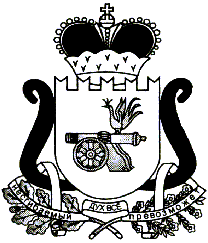 АДМИНИСТРАЦИЯ   МУНИЦИПАЛЬНОГО ОБРАЗОВАНИЯ«ЕЛЬНИНСКИЙ  РАЙОН» СМОЛЕНСКОЙ ОБЛАСТИП О С Т А Н О В Л Е Н И Е от 14.06.2024 № 308г. ЕльняО внесении изменений в Административный регламент по предоставлению муниципальной услуги «Предоставление жилого помещения, находящегося в муниципальной собственности Ельнинского городского поселения Ельнинского района Смоленской области гражданам по договору социального найма»В целях приведения Административного регламента «Предоставление жилого помещения, находящегося в муниципальной собственности Ельнинского городского поселения Ельнинского района Смоленской области гражданам по договору социального найма» в соответствие с действующим законодательством, Администрация муниципального образования «Ельнинский район» Смоленской области п о с т а н о в л я е т:Внести в Административный регламент «Предоставление жилого помещения, находящегося в муниципальной собственности Ельнинского городского поселения Ельнинского района Смоленской области гражданам по договору социального найма», утвержденный постановление Администрации муниципального образования «Ельнинский район» Смоленской области от 10.07.2023 № 464 «Об утверждении Административного регламента по предоставлению муниципальной услуги «Предоставление жилого помещения, находящегося в муниципальной собственности Ельнинского городского поселения Ельнинского района Смоленской области гражданам по договору социального найма», следующие изменения:1.1. Подраздел 1.2 раздела 1 Административного регламента изложить в следующей редакции: 1.2. Описание заявителей при предоставлении Услуги1.2.1. Заявителями являются граждане Российской Федерации, зарегистрированные на территории Ельнинского городского поселения Ельнинского района Смоленской области:- признанные в установленном законом порядке малоимущими и состоящими на учете в качестве нуждающихся в жилых помещениях, предоставляемых по договорам социального найма, в Администрации муниципального образования «Ельнинский район» Смоленской области (далее – заявители);- иные определенные федеральным законом категории граждан, признанные по установленным Жилищным кодексом Российской Федерации и (или) федеральным законом, указом Президента Российской Федерации основаниям нуждающимися в жилых помещениях, предоставляемых по договорам социального найма (далее – заявители).От имени заявителей могут обратиться лица, представляющие интересы заявителей (далее – представители заявителей). Полномочия представителей заявителей должны быть оформлены в соответствии с федеральным законодательством.1.2.2. Жилые помещения по договору социального найма предоставляются гражданам, указанным в пункте 1.2.1 настоящего Административного регламента.Заявителям, принятым на учет в качестве нуждающихся в жилых помещениях, признанным малоимущими по установленным Жилищным кодексом Российской Федерации основаниям, жилые помещения по договору социального найма предоставляются в порядке очередности исходя из времени принятия таких граждан на учет и при наличии жилого помещения, соответствующего требованиям Жилищного кодекса Российской Федерации, находящегося в муниципальной собственности Ельнинского городского поселения Ельнинского района Смоленской области, свободного от прав третьих лиц.Заявителям, принятым на учет в качестве нуждающихся в жилых помещениях, признанным малоимущими по установленным Жилищным кодексом Российской Федерации основаниям, вне очереди жилые помещения по договорам социального найма предоставляются:1) гражданам, являющимся нанимателями жилых помещений по договорам социального найма или собственниками жилых помещений, единственные жилые помещения которых признаны в установленном порядке непригодными для проживания и ремонту или реконструкции не подлежат. Указанным в настоящем пункте собственникам жилых помещений жилые помещения по договорам социального найма предоставляются вне очереди в случае, если в установленном федеральным законодательством порядке не принято решение об изъятии земельного участка, на котором расположено принадлежащее им на праве собственности жилое помещение или расположен многоквартирный дом, в котором находится такое жилое помещение, для государственных или муниципальных нужд в целях последующего изъятия такого жилого помещения;2) гражданам, страдающим тяжелыми формами хронических заболеваний, указанных в предусмотренном пунктом 4 части 1 статьи 51 настоящего Кодекса перечне.По договору социального найма жилое помещение должно предоставляться гражданам по месту их жительства (в границах соответствующего населенного пункта) общей площадью на одного человека не менее нормы предоставления. При наличии согласия в письменной форме граждан по решению органа местного самоуправления муниципального образования по месту их жительства жилое помещение может быть предоставлено в другом населенном пункте на территории того же муниципального образования.Комнаты по договорам социального найма могут предоставляться только в случае, предусмотренном частью 4 статьи 59 настоящего Кодекса.При определении общей площади жилого помещения, предоставляемого по договору социального найма гражданину, имеющему в собственности жилое помещение, учитывается площадь жилого помещения, находящегося у него в собственности. При предоставлении гражданину жилого помещения по договору социального найма учитываются действия и гражданско-правовые сделки с жилыми помещениями, совершение которых привело к уменьшению размера занимаемых жилых помещений или к их отчуждению. Указанные сделки и действия учитываются за установленный законом субъекта Российской Федерации период, предшествующий предоставлению гражданину жилого помещения по договору социального найма, но не менее чем за пять лет. 1.2. Контроль за исполнением настоящего постановления возложить на заместителя Главы муниципального образования «Ельнинский район» Смоленской области Д.В. Михалутина.Глава муниципального образования «Ельнинский район» Смоленской области 				Н.Д. Мищенков